Top of FormBottom of Form 2       Use function notation to write the equation of the line.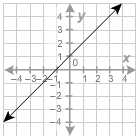  A.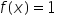  B.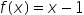  C.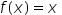  D.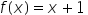    3   Use function notation to write the equation of the line.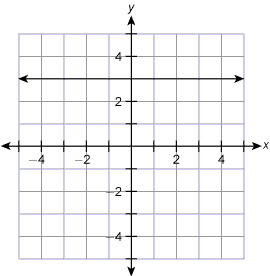    3   Use function notation to write the equation of the line.   3   Use function notation to write the equation of the line. A.f (x) = 3x B.f (x) = –3 C.f (x) =0.3x D.f (x) = 3 4  Use function notation to write the equation of the line.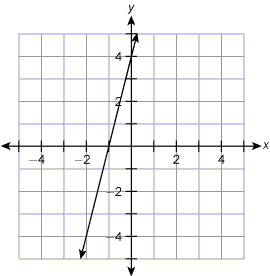  4  Use function notation to write the equation of the line. 4  Use function notation to write the equation of the line. A.f (x) = 4x + 4 B.f (x) = –4x + 4 C.f (x) = ¼x + 4 D.f (x) = 4x – 1Top of FormBottom of FormTop of FormBottom of FormTop of FormBottom of FormPART TWO:1    Evaluate the function f(x) = 2x + 2, when x = –1.PART TWO:1    Evaluate the function f(x) = 2x + 2, when x = –1.PART TWO:1    Evaluate the function f(x) = 2x + 2, when x = –1. A.4 B.–4 C.3 D.02   Evaluate the function  , when 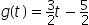 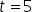 2   Evaluate the function  , when 2   Evaluate the function  , when  A.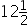  B.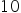  C.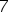  D.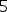 3     Evaluate the function H(x) = 18 – x, when x = –6.3     Evaluate the function H(x) = 18 – x, when x = –6.3     Evaluate the function H(x) = 18 – x, when x = –6. A.108 B.12 C.–24 D.24 4    Find k(8) for the function k(n) = 0.007n. 4    Find k(8) for the function k(n) = 0.007n. 4    Find k(8) for the function k(n) = 0.007n. A.0.0078 B.0.056 C.0.56 D.8.0075   Find w(6) for the function w(x) = 4x + 5.5   Find w(6) for the function w(x) = 4x + 5.5   Find w(6) for the function w(x) = 4x + 5. A.15 B.29 C.44 D.51